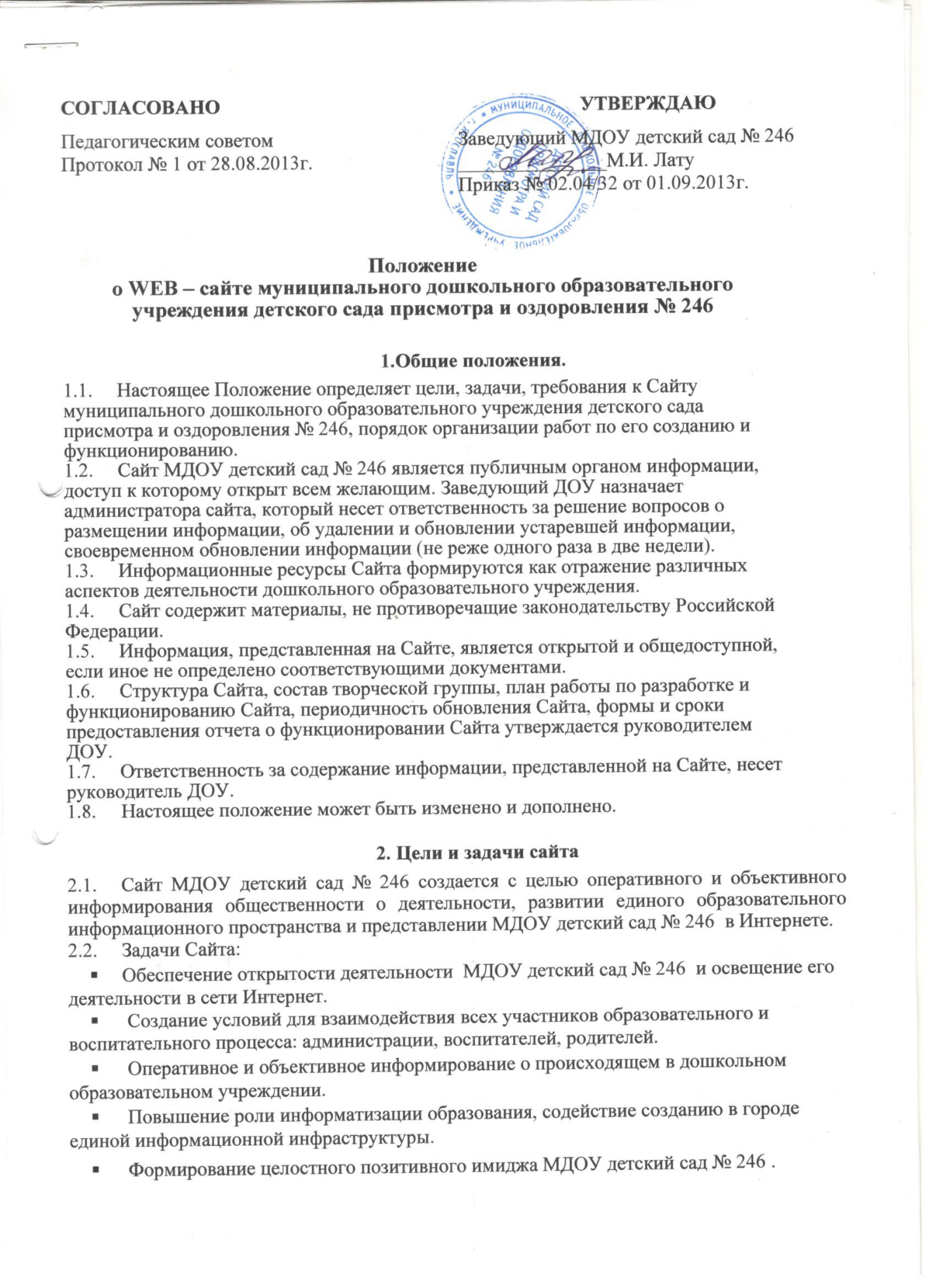 3. Структура Сайта3.1. На Сайте МДОУ детского сада № 246 представлена следующая информация:Общие сведения: контактная информация для связи с МДОУ детского сада № 246, краткая информация о направлениях деятельности, информация об администрации и педагогическом коллективе. История МДОУ детского сада № 246, традиции, достижения, отзывы. Электронные версии организационных документов МДОУ детского сада № 246 – Устав, Положение о Попечительском Совете, другие организационные документы. Публичный доклад. Новости, объявления. Творчество воспитанников. Разделы Сайта: План Новости Документы Информация для родителей Методические разработки Гостевая Услуги История Главная страница Детское творчество Интересно мы живем Сотрудники Публичный доклад Наш дом Организация деятельности Сайта Информационное наполнение и актуализация Сайта осуществляется совместными усилиями руководителя МДОУ детского сада № 246, администратора, активных воспитателей. Для обеспечения разработки и функционирования сайта создается рабочая группа разработчиков Сайта. В состав рабочей группы разработчиков Сайта входят: Администратор - ответственный за организацию создания, функционирования и качественного наполнения сайта дошкольного учреждения; web - мастер; инициативные воспитатели, родители. 4.4. Разработчики Сайта МДОУ детского сада № 246  осуществляют консультирование сотрудников, заинтересованныхразмещении информации на Сайте, по реализации технических решений и текущим проблемам, связанным с информационным наполнением соответствующего раздела (подраздела). Информация, предназначенная для размещения на Сайте, предоставляется в электронном виде администратору, который оперативно обеспечивает ее размещение в соответствующем разделе Сайта. Текстовая информация предоставляется в формате *.doc, графическая – в формате *.jpg. В порядке исключения текстовая информация может быть предоставлена в рукописном виде без ошибок и исправлений, графическая – виде фотографий, схем, чертежей – в этом случае перевод в электронный вид осуществляет web - мастер. 4.7.Текущие изменения структуры Сайта осуществляются Администратором по согласованию с руководителем МДОУ детского сада № 246.5.  ОтветственностьОтветственность за некачественное текущее сопровождение Сайта несет Администратор. Некачественное текущее сопровождение может выражатьсяа) в несвоевременном размещении предоставляемой информации, б) в неоперативном принятии мер по исключению появления на Сайтененормативной лексики,      в) в совершении действий, повлекших причинение вредаинформационному ресурсу, нарушение работоспособности или возможность несанкционированного доступа к Сайту,г) в невыполнении необходимых программно-технических мер по обеспечению целостности и доступности информационного ресурса, предотвращению несанкционированного доступа к Сайту;д) в отказе от консультирования сотрудников МДОУ детского сада № 246  (п. 4.4.)6.  КонтрольКонтроль выполнения обязанностей лицами, ответственными за предоставление информации для размещения на Сайте, возлагается на их непосредственного руководителя. Контроль выполнения обязанностей Администратором возлагается на старшего воспитателя МДОУ детского сада № 246Общая координация работ по развитию Сайта и контроль выполнения обязанностей лицами, участвующими в процессах информационного наполнения, актуализации и программно-технического сопровождения Сайта, возлагается на руководителя МДОУ детского сада № 246. 